Monday 21st September 2020Monday 21st September 2020                               Exploring the similarities and differences between two stories we have readToday we read the ‘twisted tale’ The Three Little Narwhals. After working on the traditional tale of The Three Little Pigs for three weeks, we have worked in small groups to compare and contrast the two stories. Here is what we have discovered about the similarities and differences between both texts. 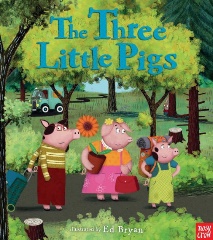 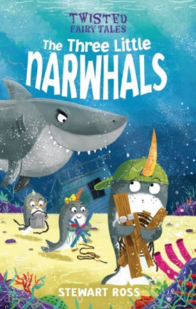 Tuesday 22nd & Wednesday 23rd September 2020 To be added to website ASAP 
Thursday 24th & Friday 25th September 2020 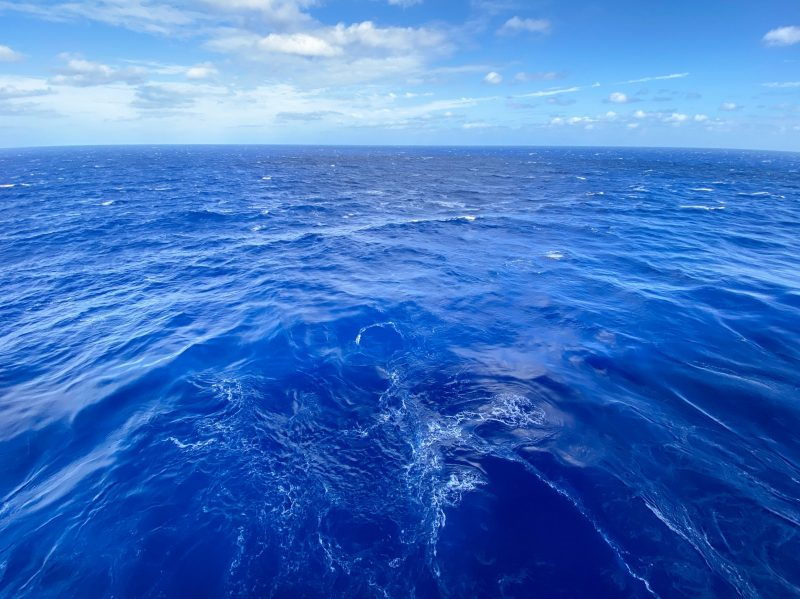 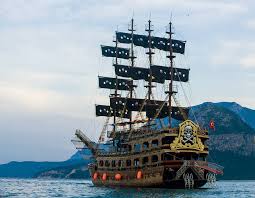 Think of two adjectives for each picture. 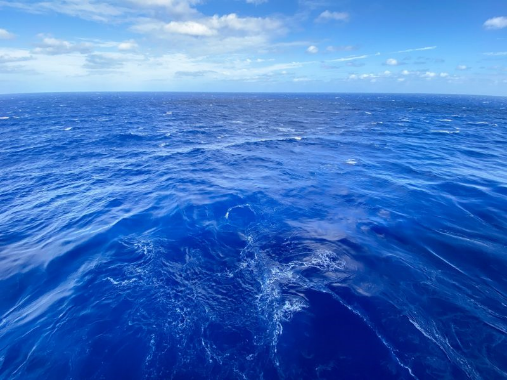 __________________________________


__________________________________                                                                                  __________________________________


__________________________________Now put it in to your amazing sentence opener!Once, on the ___________________________________, __________________________________

sea, there sailed a ______________________________, __________________________________

pirate ship belonging to some very greedy pirates. 
Create your own amazing sentence opener, remembering to 
describe the sea and the pirate ship using adjectives. 

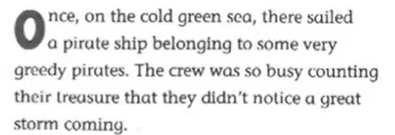 Challenge: describe the pirates and treasure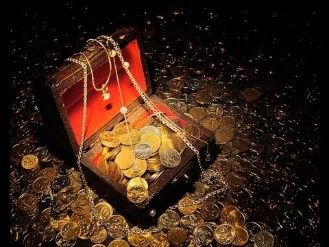 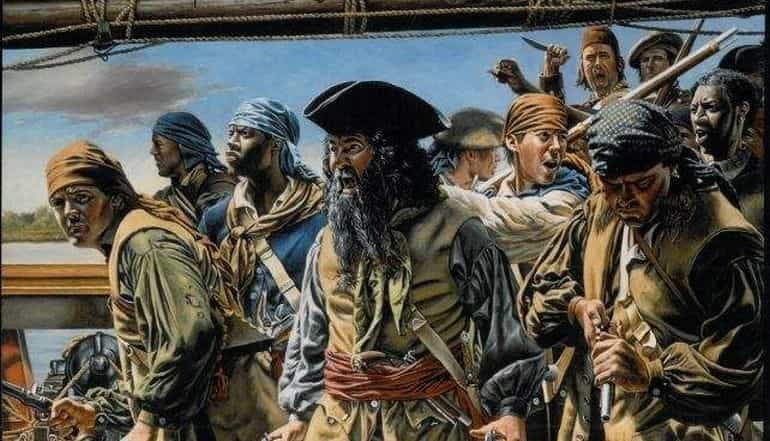 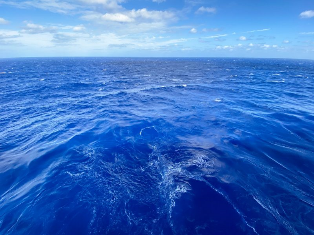 Set in the woods.Set in the ocean. 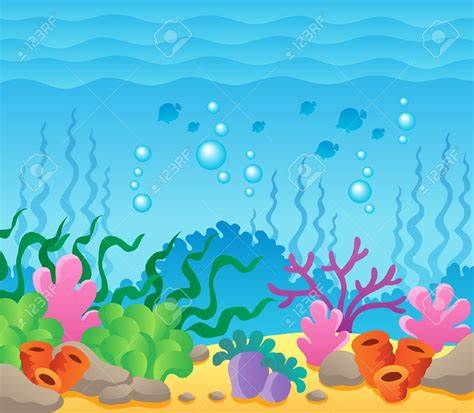 There is a villain.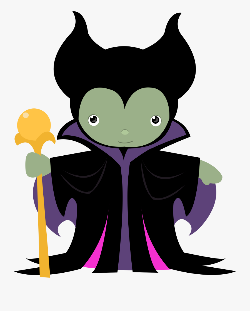 NarWhals. 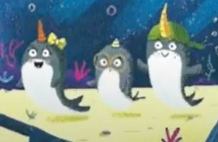 Pigs.  Big, bad shark. 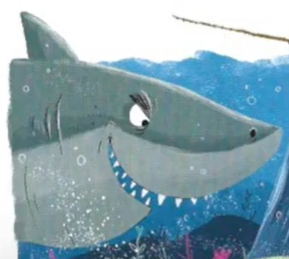 Big, bad wolf. 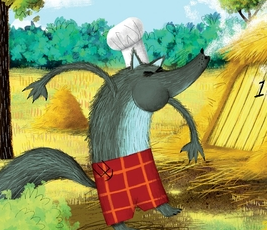 Three houses were built. 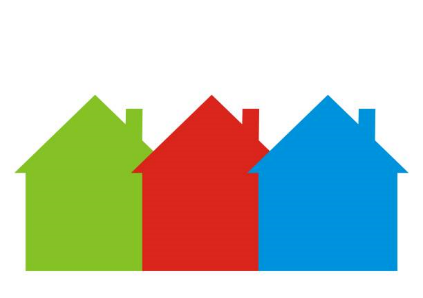 The villain hurts himself.  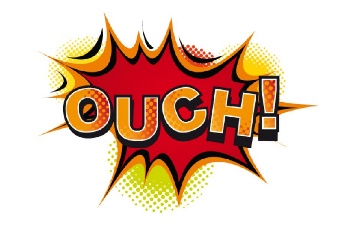 The animals left home. 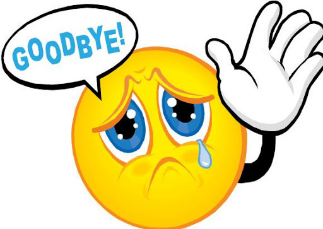 Two houses are knocked down.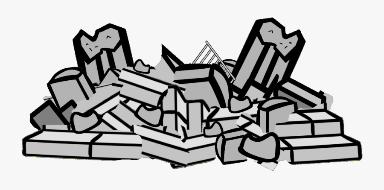 There was a shipwreck. 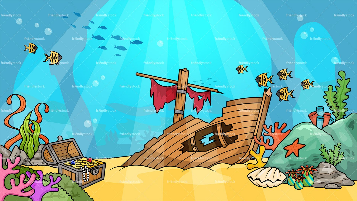 